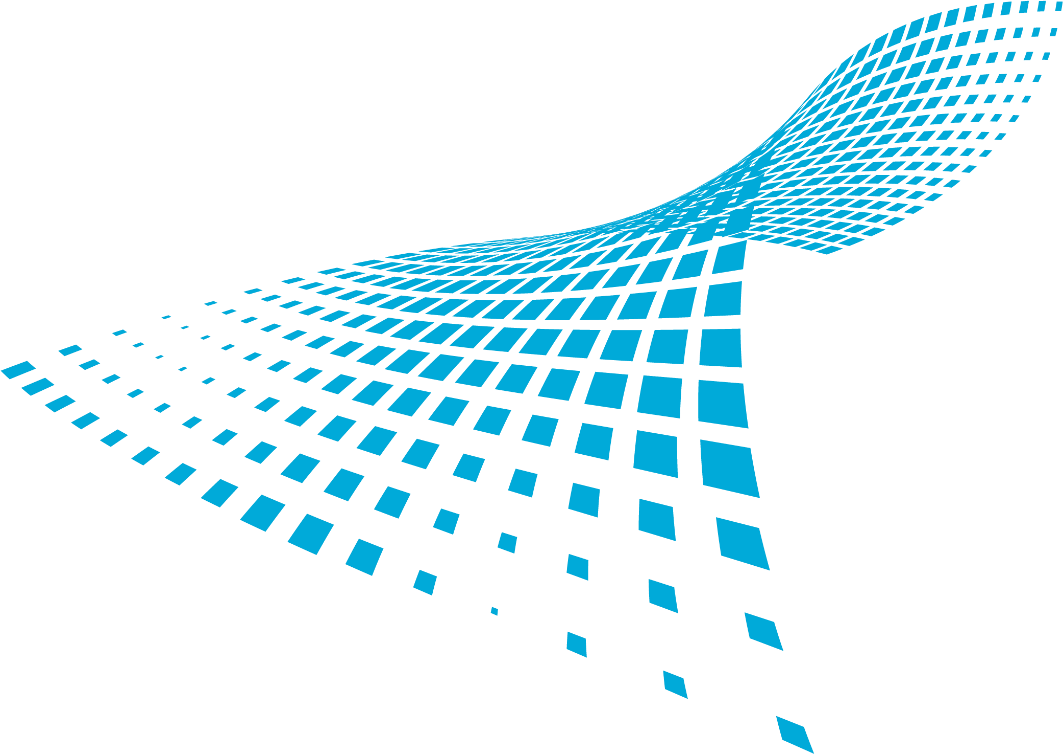 Emri:      Mbiemri:      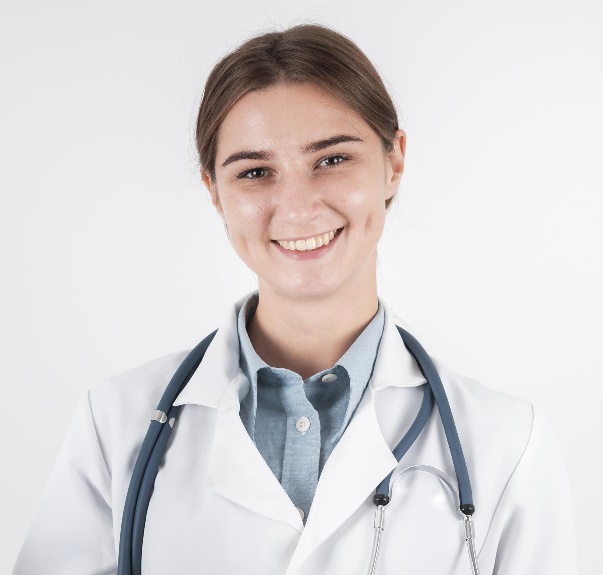 1. TË DHËNA PERSONALE / PERSONAL INFORMATION2. GJENDJA CIVILE / MARTIAL STATUS3. ARSIMIMI / EDUCATION4. APLIKO PËR VENDIN E PUNËS / APPLY FOR THE JOB5. EKSPERIENCA NE PUNË - STUDENT PA PERVOJË / WORK EXPERIENCE - STUDENT WITH NO EXPERIENCEDatëlindja / Date of birth (dd.mm.yyyy)Kombësia / NationalityShtetësia / CitizenshipGjinia / SexNumër kontakti / Contact numbere-mail  i(e) martuar / Married     Femijë / children123 Beqar(e) / Single Fakulteti për infermieri / Faculty of nursing Fakulteti për mami / Faculty of midwifery Fakulteti për fizioterapi / Faculty of physiotherapy Fakulteti për radiolog teknik / Faculty for technical       radiologistPërkëdhelëse në trajnime / Caretaker in trainingAsistent përkëdhëlëse / Assistant caretakerPërëkdhëlese profesionale / Professional caretakerMotër medicinale i(e) diplomuar / Graduate nurse